Name: _______________________________________________	Period: ___	Date: _______________	                                                    Lava Types Venn Diagram 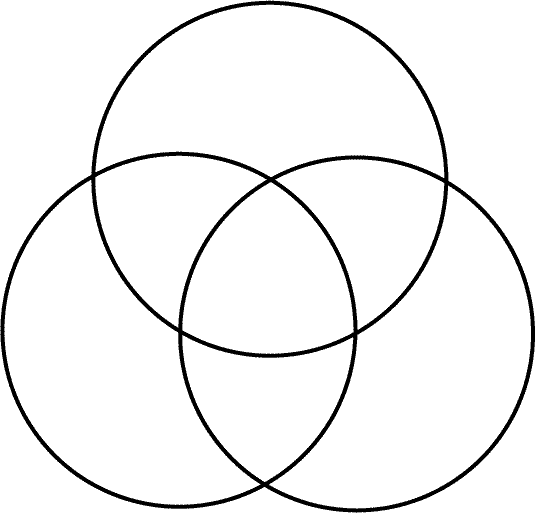 